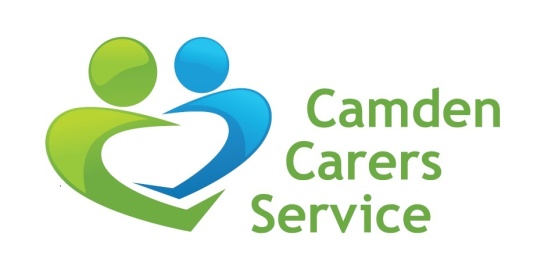 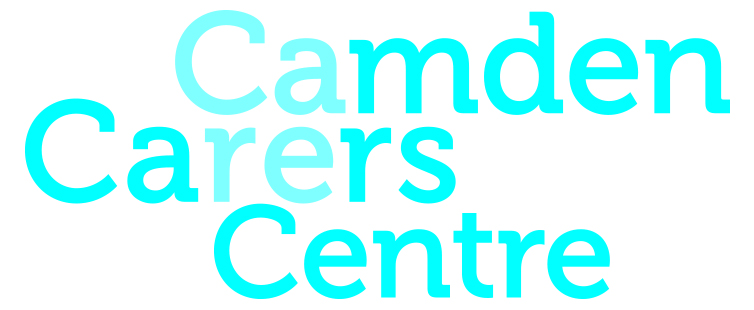  PROFESSIONALS’ REFERRAL FORMA carer is someone who, without payment, provides regular and substantial help and support to a friend, neighbour or relative who could not otherwise manage because of frailty, illness or disability.Please use this form to refer a carer for CCS services. Complete their details and the person they care for and email it to: referrals@camdencs.org.uk OR camdencarers@nhs.netTel:   020 7428 8950   Secure fax no: 020 7267 5352Carer or family detailsNameDate of birthAddressContact numbers Home:     Mobile:Home:     Mobile:Language spokenInterpreter needed?Yes / NoYes / NoEthnic originReason for referralIs the carer aware of this referral?Yes / No Yes / No Cared for person’s detailsNameAddress (if different from carer)Relationship to carerDate of birthAny other informationReferrer detailsNameJob Title / RoleContact numberEmail Date of referralAre there any known risks which CCS needs to be aware of when meeting this carer in the home, office or other setting?  Are there any known risks which CCS needs to be aware of when meeting this carer in the home, office or other setting?  YES/NO (delete as applicable)If YES please provide further details:……………………………………………………………………………………………………………………………………………………………………………………………………………………………………… …………………………………………………………………………………………………………………………………………………………If YES please provide further details:……………………………………………………………………………………………………………………………………………………………………………………………………………………………………… …………………………………………………………………………………………………………………………………………………………